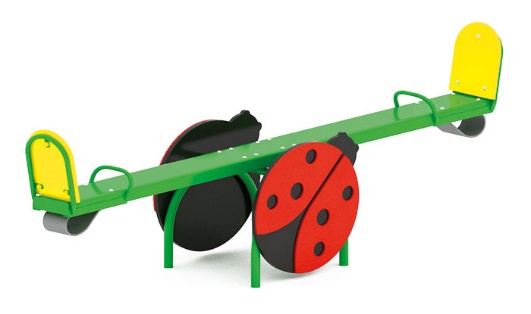 Качалка-балансир «Божья коровка» 0522Размеры не менее: длина – 2560 мм, ширина - 590 мм, высота - 910 мм.Качалка-балансир предназначена для детей в возрасте от 3 лет и старше.Качалка-балансир имеет амортизаторы из армированной резины под сиденьями, ручки и спинку. Спинка изготовлена из влагостойкой березовой фанеры, толщиной не менее 18 мм, имеет размеры не менее: ширина – 260 мм, высота – 335 мм.Ручки, изготовлены из металлической трубы, диаметром не менее 21,3 мм.Основание качалки-балансира изготовлено из двух, склеенных между собой слоев: из калиброванного пиломатериала хвойных пород и березовой влагостойкой фанеры толщиной не менее 9 мм, имеет общую толщину не менее 40 мм, для придания жесткости конструкции, влажность не более 12 %. Каркас основания должен быть изготовлен из металлической трубы, диаметром не менее 33,5 мм.На боковых сторонах металлического каркаса (по центру изделия) имеется декоративная накладка в форме божьей коровки.Используемая фанера должна быть водостойкой фанерой, марки ФСФ, из лиственных пород.Деревянные детали должны быть тщательно отшлифованы, кромки закруглены и окрашены яркими двухкомпонентными красками, стойкими к сложным погодным условиям, истиранию, действию ультрафиолета и специально предназначенными для применения на детских площадках, крепеж оцинкован. Металлические элементы окрашены яркими порошковыми красками с предварительной  антикоррозийной обработкой. Все крепежные элементы оцинкованы, выступающие концы болтовых соединений должны закрываться пластиковыми заглушками.